5.8 Graphing Absolute Value Functions Objective 1: _________________________________________________________________________________   ___________________________________________________________________________________________ An absolute value function has a ___________________________ graph.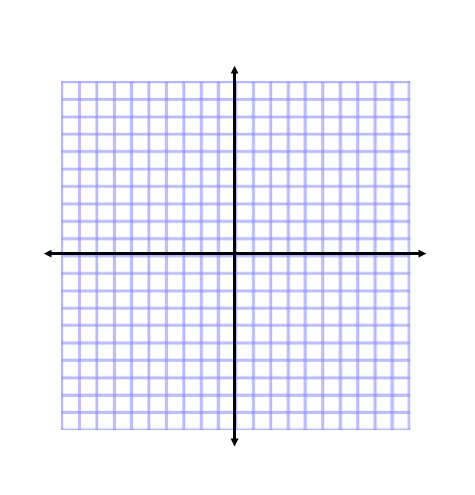 The parent function for the family of absolute value functions is Use a table to values to graph . Make sure to include enough points to obtain the correct shape.Objective 2: _________________________________________________________________________________ ___________________________________________________________________________________________   A translation is a ______________ of a graph horizontally, vertically, or both. The result is a graph of the same size and shape, but in a different ___________________________.You can quickly graph absolute value equations by shifting the graph of .The graph of  is a ______________ shift of    units up or down.The graph of  is a ________________ shift of   units right or left.Example: Graph the absolute value function Example: Graph the absolute value function Example: Graph the absolute value function Example: Graph the absolute value function . Describe the translation of the parent function.